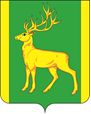 РОССИЙСКАЯ   ФЕДЕРАЦИЯИРКУТСКАЯ ОБЛАСТЬМУНИЦИПАЛЬНОЕ КАЗЕННОЕ УЧРЕЖДЕНИЕ «КОМИТЕТ ПО УПРАВЛЕНИЮ МУНИЦИПАЛЬНЫМ ИМУЩЕСТВОМ АДМИНИСТРАЦИИ МУНИЦИПАЛЬНОГО ОБРАЗОВАНИЯ КУЙТУНСКИЙ РАЙОН»РАСПОРЯЖЕНИЕ20 февраля 2019 года            	                    р.п. Куйтун              		     № __10___Об отмене торгов в форме открытого аукциона по продаже муниципального имущества, находящегося в муниципальной собственности муниципального образования Куйтунский район Иркутской области по извещению о проведении торгов от 28.01.2019 года № 280119/0297926/01 по лотам №№ 2,3В соответствии с Федеральным законом от 21 декабря 2001 года 178-ФЗ «О приватизации государственного и муниципального имущества», руководствуясь решением Думы муниципального образования Куйтунский район от 25 сентября 2012 года № 223 «Об утверждении положения о порядке управления и распоряжения муниципальным имуществом, находящимся в муниципальной собственности муниципального образования Куйтунский район», решением Думы муниципального образования Куйтунский район от 16 апреля 2013 года № 293 «Об утверждении положения о порядке и условиях приватизации муниципального имущества муниципального образования Куйтунский район»,  решением Думы муниципального образования Куйтунский район от 25 декабря 2018 года № 314 «Об утверждении Прогнозного плана (программы) приватизации муниципального имущества муниципального образования Куйтунский район на 2019 год»,  Уставом муниципального казенного учреждения «Комитет по управлению муниципальным имуществом администрации муниципального образования Куйтунский район»,В связи с необходимостью замены государственных регистрационных номеров на транспортных средствах, отменить торги в форме открытого аукциона по продаже муниципального имущества, находящегося в муниципальной собственности муниципального образования Куйтунский район Иркутской области по извещению о проведении торгов от 28.01.2019 года № 280119/0297926/01:ЛОТ № 2Наименование и характеристика имущества: Транспортное средство (автомобиль): Идентификационный номер (VIN) – ХТТ316300С0010651; марка, модель ТС – UAZ PATRIOT; наименование ТС – легковой; год выпуска - 2012; модель, № двигателя  409040*С3003580; шасси (рама) № 316300С0513165; кузов (кабина, прицеп) № 316300С0010651; цвет – авантюрин металлик; мощность двигателя, л.с. (кВт) 128 (94,1); рабочий объем двигателя, куб. см. – 2693; тип двигателя  - бензиновый; разрешенная максимальная масса, кг – 2650; масса без нагрузки; кг – 2125; государственный номерной знак – А180АА138; паспорт ТС – 73 НМ 217697.Начальная (минимальная) цена продажи: 116 900,00 рублей (Сто шестнадцать тысяч девятьсот рублей 00 копеек) с учетом НДС.Размер задатка в валюте лота: 23 380,00 рублей (Двадцать три тысячи триста восемьдесят рублей 00 копеек).Шаг аукциона в валюте лота: 5 845,00 рублей (Пять тысяч восемьсот сорок пять рублей 00 копеек) (увеличение цены).Начальная (минимальная) цена продажи устанавливается на основании отчета ООО «Центр экспертизы и управления собственностью» №117/2018-1 об оценке объекта имущества, дата оценки: 05.12.2018 года. ЛОТ № 3Наименование и характеристика имущества: Транспортное средство (автомобиль): Идентификационный номер (VIN) – ХТТ316300Е0019874; марка, модель ТС – UAZ PATRIOT; наименование ТС – легковой; год выпуска - 2014; модель, № двигателя  409050*Е3026727; шасси (рама) № 316300Е0593141; кузов (кабина, прицеп) № 316300Е0019874; цвет – авантюрин металлик; мощность двигателя, л.с. (кВт) 128 (94,1); рабочий объем двигателя, куб. см. – 2693; тип двигателя  - бензиновый; разрешенная максимальная масса, кг – 2650; масса без нагрузки; кг – 2125; государственный номерной знак – У100РУ38; паспорт ТС – 73 НХ 991646.Начальная (минимальная) цена продажи: 118 900,00 рублей (Сто восемнадцать тысяч девятьсот рублей 00 копеек) с учетом НДС.Размер задатка в валюте лота: 23 780,00 рублей (Двадцать три тысячи семьсот восемьдесят рублей 00 копеек).Шаг аукциона в валюте лота: 5 945,00 рублей (Пять тысяч девятьсот сорок пять рублей 00 копеек) (увеличение цены).Начальная (минимальная) цена продажи устанавливается на основании отчета ООО «Центр экспертизы и управления собственностью» №117/2018 об оценке объекта имущества, дата оценки: 05.12.2018 года. Направить уведомления об отмене торгов заявителям, подавшим заявки на участие в приватизации муниципального имущества в течение двух рабочих дней с даты принятия настоящего Распоряжения.Произвести возврат задатка заявителям, подавшим заявки на участие в приватизации муниципального имущества в течение пяти рабочих дней с даты принятия настоящего Распоряжения.Разместить извещение об отказе от проведения торгов в виде открытого аукциона по продаже муниципального имущества, находящегося в муниципальной собственности муниципального образования Куйтунский район на официальных сайтах в сети "Интернет": сайт администрации муниципального образования Куйтунский район Иркутской области http://kuitun.irkobl.ru/, сайт торгов www.torgi.gov.ru в течение одного дня с даты принятия настоящего Распоряжения.Контроль за исполнением данного распоряжения оставляю за собой.ПредседательМКУ «КУМИ по Куйтунскому району» 				          С.В. Натальченко